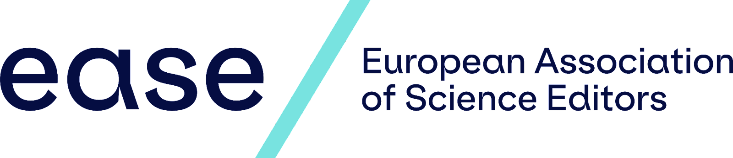 EASE Sponsored Members Scheme 2024The European Association of Science Editors (EASE) operates a Sponsored Members Scheme. This is designed to offer people with limited financial resources the opportunity to join EASE by having their subscription paid by an existing EASE member. This gives those who might otherwise not be able to justify the cost of membership a chance to experience at first hand the benefits the Association offers. It is anticipated that having experienced the benefits, sponsored members will be better placed to justify their investment in Association membership and be able to pay their own subscription in subsequent years. This enables the Scheme to be used to help more new people become familiar with EASE each year.The Scheme is only possible through the generosity of EASE members who are willing to support the Association in this way and encourage those in less well-off countries with their professional development.   The EASE Council has therefore formulated the following requirements for sponsored membership: The scheme will be limited to members living in low- and lower-and-middle-income countries as defined by the World Bank. The candidate should make a convincing case for why they personally are unable to pay their own subscription and require sponsorship. The candidate needs to explain how they would derive benefit from membership of EASE.The candidate should state how they would contribute to EASE activities, e.g. promoting EASE in their institution or country, translating EASE Guidelines or Wikepedia entries into their language, or to European Science Editing, e.g. providing a news item or meeting report, writing a book review, writing about science editing in their country.The application processCandidates should complete the form overleaf and return it as follows:By E-mail: secretary@ease.org.uk By Post: EASE Secretariat, The Brambles, Ryton Road, Dymock, Gloucestershire, GL18 2DG, UKEach application received will be acknowledged by e-mail.All applications will be considered by the Council Member responsible for membership.Candidates will be notified of the result of their application within three weeks of the application receipt date. Successful candidate will be notified of the contact details of their sponsor so that they can make contact with them directly. Please send your completed application form to the EASE Secretariat together with a copy of your current CV and a covering letter, ensuring that you answer the following three questions:How would you derive benefit from membership of EASE?Why are you unable to meet the cost of your EASE subscription from your own resources?In what way would you contribute to EASE activities?I look forward to receiving your application. Mary Hodgson
EASE Secretary
secretary@ease.org.ukEASE Sponsored Members Scheme Application FormTitle: 		First name: 		Surname: 	Organisation:	 Job title: 	Address:	Postcode: 		Country: 	Email address: 	Telephone: 		Mobile: 	Date of birth: 		Gender: (please circle as appropriate)  Man / Woman  / Non-binary/other / Prefer not to discloseHow did you hear of EASE? 	Please send this completed form to the EASE Secretariat together with a copy of your current CV and a covering letter.